The City School          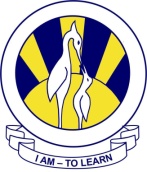 North Nazimabad Boys CampusDate: 24-09-2015Subject: ComputerClass: 9thTeacher: LubnaPaper 1 Chapter 5: Input and output devicesChapter 6 : Memory and data storagePaper 2Chapter 9 : Problem-solving and design